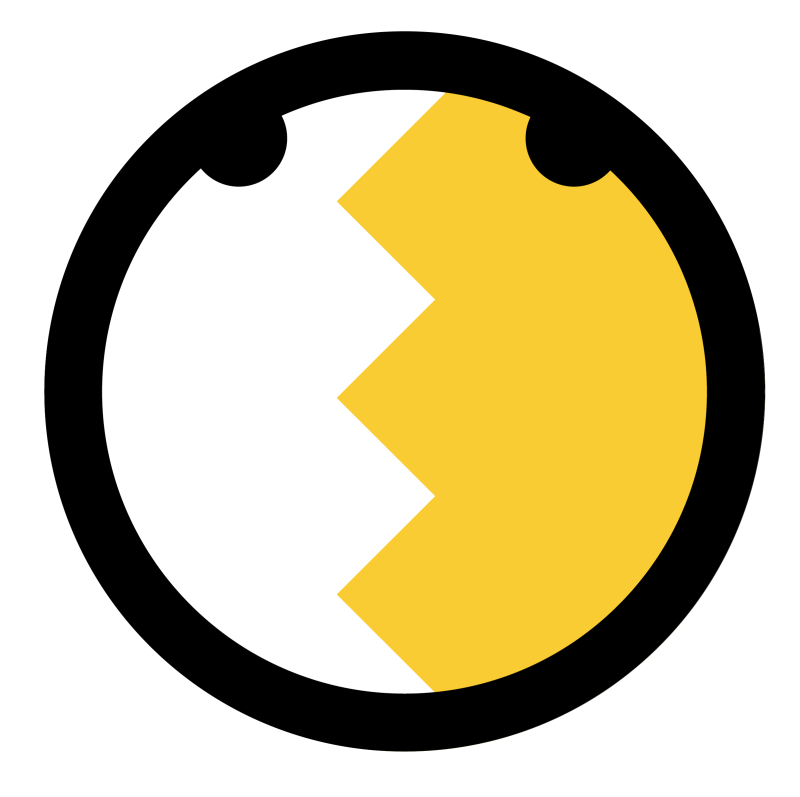 Regulamin Turnieju Oratorskiego
Gdyniaorganizowanego przez Stowarzyszenie „Młodzi Demokraci” koło Gdynia.organizator:                                                                                                                     partner: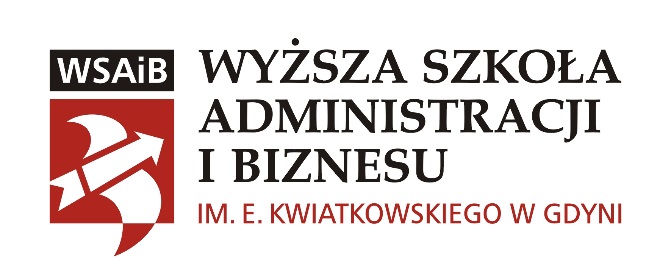 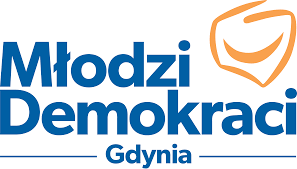 Gdynia, dnia 28 lutego 2018 rokuWstępNiniejszy dokument służy jako podstawowe źródło informacji dla uczestników i organizatorów Turnieju Oratorskiego. Dokument reguluje najważniejsze kwestie dotyczące Turnieju, jednocześnie służąc do rozstrzygania ewentualnych sporów w trakcie trwania samego wydarzenia.W razie wątpliwości związanych z niniejszym regulaminem należy kontaktować się z organizatorami „Turnieju Oratorskiego”, którego dane podane są na stronie www.gdynia.smd.org.plRozdział 1Postanowienia ogólne1.1. Niniejszy Regulamin określa podstawowe zasady przebiegu Turnieju Oratorskiego 2018, 
zwanego dalej „Turniejem”, organizowanego przez Koło Lokalne Stowarzyszenia „Młodzi Demokraci” w Gdyni, zwane dalej „Organizatorami”.

1.2. Jeśli liczba uczestników przekracza 8, jest on dwuetapowy. 

1.3. Uczestnikami Turnieju mogą być uczniowie szkół ponadgimnazjalnych, znajdujących się na terenie Gdyni.

1.4. Za przebieg Turnieju odpowiadają Organizatorzy. 

1.5. Wszystkie pojedynki podczas Turnieju przebiegają na zasadach określonych w rozdziale III regulaminu.1.6. Kwestie sporne podczas rozstrzygają Organizatorzy.

1.7. Uczestnicy Turnieju wyrażają zgodę na przetwarzanie ich danych osobowych w celu przeprowadzenia Turnieju zgodnie z Ustawą o ochronie danych osobowych (Dz. U. z 2002r., Nr 101, poz. 926 j.t.  oraz do wykorzystania ich wizerunku celem promocji Turnieju oraz przygotowania sprawozdania.
Rozdział 2Rejestracja
2.1. Uczestnicy Turnieju startują w nim indywidualnie.

2.2. Szkoły, których uczniowie biorą udział w Turnieju muszą wybrać nauczycieli, którzy zostaną opiekunami uczestników w czasie trwania turnieju. Opiekun może prowadzić dowolną ilość uczestników.

2.3. Rejestracji uczestników dokonuje opiekun. Zgłoszenia przyjmowane są za pomocą formularza.Rozdział 3Przebieg Turnieju3.1. Planowany przebieg Turnieju jest prezentowany na stronie internetowej www.gdynia.smd.org.pl oraz na spotkaniu organizacyjnym przynajmniej tydzień przed samym Turniejem. 3.2. W zależności od ilości uczestników Organizatorzy mają prawo podzielić ich na określoną ilość grup. 3.3. Losowanie grup odbywa się w trakcie spotkania organizacyjnego. 3.4. Każdą przemowę podczas Turnieju nadzoruje i ocenia Jury wyłonione przez organizatorów dla danej grupy.
3.5. Zespoły Jury w poszczególnych grupach prowadzą oddzielną klasyfikację punktową.

3.6. Jury ma prawo odebrać głos osobie przemawiającej, a także usunąć z sali dyskutanta oraz członka publiczności, który narusza zasady pojedynku i kultury osobistej.

3.7. Organizatorzy przygotowują zbiór zagadnień do przemówień i publikują je na stronie www.gdynia.smd.org.pl3.8. Uczestnik samodzielnie wybiera dwa zagadnienia, do których przygotowuje oddzielne przemówienia.3.9. Jury przed samym przemówieniem losuje zagadnienie do przedstawienia spośród dwóch wybranych przez uczestnika.3.10. Uczestnicy mają prawo używać rekwizytów, a także jeśli mają taką wolę, mogą posłużyć się prezentacją multimedialną pod warunkiem, że zostanie ona przesłana drogą mailową, na adres mailowy podany na stronie www.gdynia.smd.org.pl maksymalnie trzy dni przed przeprowadzeniem Turnieju.3.11. Przemówienie może trwać maksymalnie 5 minut.3.12. Nad czasem czuwa specjalnie wyznaczony członek Jury, albo powołany wcześniej przez Jury sekretarz.3.13. Dziesięć sekund przed zakończeniem czasu osoba nad nim czuwająca, sygnalizuje to wcześniej ustalonym gestem. 3.14. Po zakończeniu czasu, uczestnik ma prawo dokończyć zdanie.3.15. Przekroczenie czasu skutkuje obniżeniem punktacji.3.16. Po zakończeniu przemówienia Jury ma prawo zadawać pytania, których liczba jest tożsama z ilością członków Jury.3.17. Odpowiedzi na pytania podlegają ocenie przez Jury. 

3.18. Po zakończeniu rundy, Jury ocenia każdego z uczestników celem wyłonienia najlepszych z nich.3.19. W przypadku jednoetapowego Turnieju, zawodnicy, którzy uzyskali największą ilość punktów w swoich grupach awansują do rundy finałowej, w której prezentują swoje drugie przemówienie.3.20. Bez względu na ilość etapów wręczenie nagród odbywa się w trakcie turnieju finałowego. 3.21. Jury ocenia uczestników na podstawie postanowień rozdziału 4 niniejszego dokumentu.Rozdział 4Zasady oceny uczestników4.1. Turniej sędziowany jest, przez co najmniej 2 członków Jury.

4.2. Całościowa punktacja Jury jest sumą punktacji poszczególnych jurorów, z których każdy ma do dyspozycji tę samą pulę punktów.

4.3. Członkowie Jury oceniają uczestnika zgodnie z postanowieniami dokumentu pt. „Kryteria Oceny Zawodników Turnieju Oratorskiego" stanowiącego załącznik nr 1 do niniejszego Regulaminu.4.4. W razie remisu przeprowadzana jest dogrywka, w której uczestnicy prezentują drugie wybrane zagadnienie.4.4. Gdy dogrywka nie rozstrzygnie remisowego wyniku, sposób postępowania określają organizatorzy Turnieju.4.5. Po zamknięciu Turnieju Jury wskazuje zwycięzców i krótko uzasadnia wobec uczestników i publiczności werdykt.4.5. Uczestnicy mają prawo do uzyskania informacji nt. swojego przemówienia od członków Jury. 

4.6. Od decyzji Jury nie przysługuje odwołanie.Załączniki:
1. Załącznik nr 1: Kryteria Oceny Zawodników Turnieju Oratorskiego